Acrylic Desk BasesWe offer a customizable set of 1” thick acrylic desk bases– easy for you to set up in your home.Ordering is easy:  Simply confirm the dimensional details you want for the acrylic desk bases and we will provide a price quote for your custom assembly of acrylic support pieces.Because the desk top is large, we suggest that you use a local carpenter to construct it and deliver it to your home.  We generally find that our customers prefer lacquered wood for the desk top.  If you need a quote, however, for the desk top, please let us know.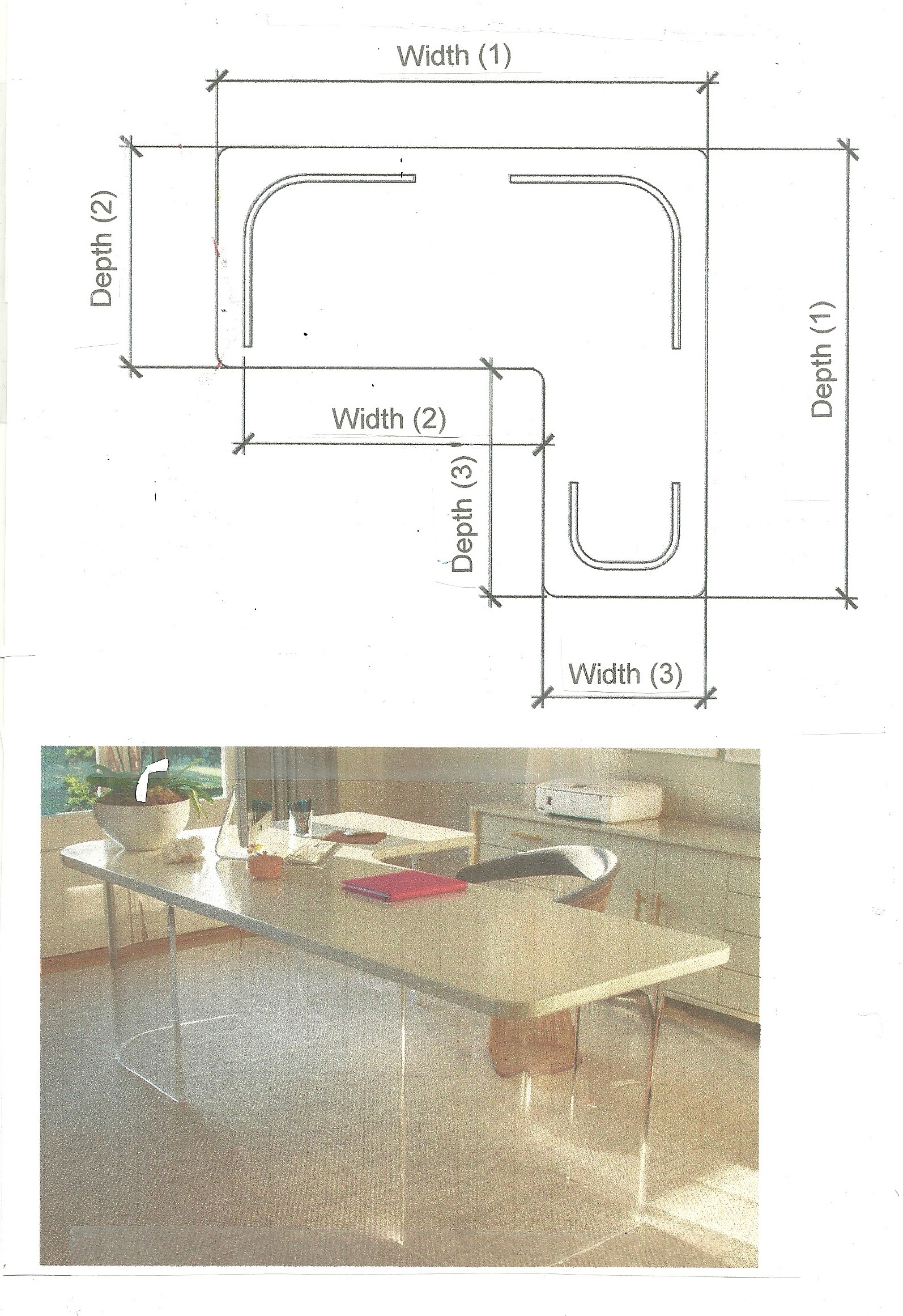 